Curso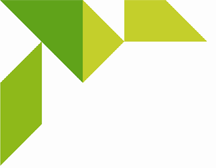    ‘Itinerario de autoempleo’Fecha:   	2 de junio de 2016Horario: 	09.00 - 14.00 h.Lugar: 	Centro de Apoyo al Desarrollo Empresarial (CADE)  	C/ Doctor Jiménez Díaz, 22 bajo. Huércal Overa (Almería).ProgramaServicios y programas de Andalucía Emprende, Fundación Pública Andaluza. Plan de negocio.Formas jurídicas.Financiación, ayudas y subvenciones. Instrumentos vigentes. Técnicas, herramientas y habilidades para emprender.Resolución de consultas y preguntas.Ponentes: Ana Rubio Díaz. Técnica del CADE Huércal Overa.Información e inscripciones: Centro de Apoyo al Desarrollo Empresarial (CADE) de Huércal-Overa 	Tel: 671.536.704 / arubio@andaluciaemprende.esSíguenos en…                         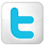 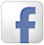 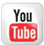 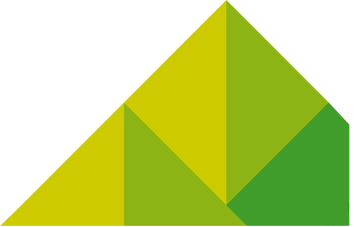 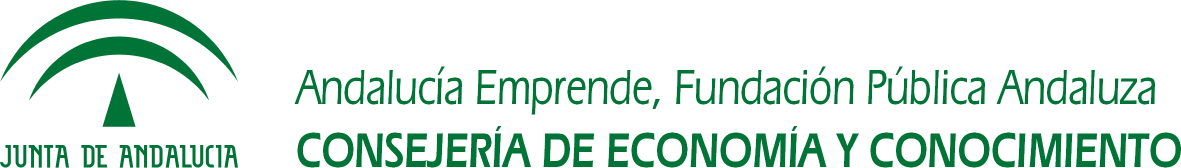 